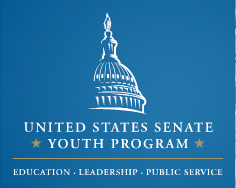 Requirements and InstructionsAny high school junior or senior is eligible for the program, provided he or she has not previously been a delegate to the program.  The student must be currently serving, for the entire 2019-2020 academic year in an elected or appointed capacity in any of the following student government, civic, or educational organizations:Student Body president, vice-president, secretary, or treasurerClass president, vice-president, secretary, or treasurerStudent Council representativeStudent representative elected or appointed (appointed by a panel, commission or board) to a district, regional or state-level civic and/or educational organization approved by the state selection administratorTo be eligible for consideration for this program, please complete the following:Complete the attached application. Complete the USSYP National Qualifying Exam registration form (attached). Attach an official copy of the high school transcript.  This must include a listing of the current courses in which the student is enrolled.Please submit your application, exam registration form, and transcript via postal mail or email to:Latawnia MainorMississippi Department of EducationOffice of Teaching and Leading, Ste. 101P.O. Box 771Jackson, MS  39205Email:  LMainor@mdek12.org   All documents must be received or postmarked no later than Friday, October 11, 2019 by 5:00 p.m.  No faxed or late entries will be accepted.  A confirmation email will be sent to all applicants.Mississippi Department of EducationUnited States Senate Youth Program2019-2020 Student ApplicationSECTION 1:  GENERAL INFORMATIONMISSISSIPPI CONGRESSIONAL DISTRICT MAP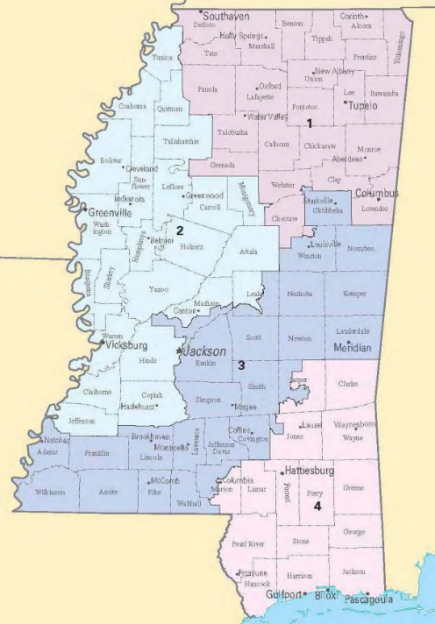 SECTION 2:  LEADERSHIP IN SCHOOL ACTIVITIES AND COMMUNITY SERVICESECTION 3:  VERIFICATION AND SIGNATURETEST SCORESUnited States Senate Youth Program National Qualifying ExamRegistration FormThe United States Senate Youth Program National Qualifying Examination will be administered on Saturday, October 19, 2019 from 8:30 a.m. until 12 noon. Registration begins at 8:00 a.m. Due to the program’s national deadline, this is the ONLY examination date.As a nominee, you must register to take the exam at one of the sites listed below. Please select the testing site of your choice and return this form with your application by mail or email to:Latawnia MainorMississippi Department of EducationOffice of Teaching and Leading, Ste. 101P.O. Box 771Jackson, MS  39205Email:  LMainor@mdek12.org Website: https://mdek12.org/OTL/OTC/USSYP            Student Name ______________________________________ Date ___________	Place a check mark (√) or X in the box for the testing location of your choice.Please note that a PHOTO ID IS REQUIRED on the day of the exam. Signs will be visible at each location designating where the exam will be held.Note: All documents must be received or postmarked no later than Friday, October 11, 2019 by 5:00 p.m.  Disclaimer: Students may be asked to confirm their proof of U.S. citizenship or legal permanent resident status.Northern RegionCentral RegionSouthern RegionLaFayette High SchoolRidgeland High SchoolPetal High School160 Commodore Drive586 Sunnybrook Road1145 Hwy 42Main BuildingMain BuildingMain BuildingOxford, MS 38655Ridgeland, MS 39157Petal, MS 39465